Школьный этап    Всероссийской олимпиады школьниковпо  БИОЛОГИИ 2020/2021 учебного года            Комплект заданий для учеников 9 классаПредседатель жюри: _________________(_______________________)Члены жюри :     _____________________(_______________________)                           _____________________ ( _______________________)Максимальная оценка -               100 баллов. Время на выполнение заданий  - 60 минут.Желаем вам успеха!                       школьный этап всероссийской олимпиады школьниковпо биологии  2020/2021 учебный год9 класс.Дорогие ребята!
Поздравляем вас с участием в I этапе Всероссийской олимпиаде школьников по биологии!
Отвечая на вопросы и выполняя задания, – не спешите, так как ответы не всегда очевидны и требуют применения не только биологических знаний, но и общей эрудиции.
На выполнение  даётся 60 минут.Успеха Вам в работе!
Задания I. Вам предлагаются тестовые задания, требующие выбора только одного ответа из четырех возможных. Правильный ответ – 1 балл. Максимальное количество баллов, которое можно набрать – 30.1. Наукой, изучающей особенности строения клетки, являетсяа)  анатомия;    б) систематика;           в) цитология;        г) экология.2. Жизненные функции целого организма, его органов и их систем изучает наукаа) гигиена;   б) физиология;      в) анатомия;   г) генетика.3. Волокна липы, которые составляют прочную основу так называемого лыка, образуются из:а) камбия;    б) прокамбия;    в) перицикла;   г) феллогена.4. Учёный-миколог изучаета) строение и процессы жизнедеятельности грибовб) закономерности наследственности и изменчивостив) строение и процессы жизнедеятельности микроорганизмовг) строение и процессы жизнедеятельности растительной клетки5. Основной метод исследования клеток — этоа) эксперимент;        в) измерение;б) исторический метод;        г) микроскопия.6. Характерной чертой пресмыкающихся  является:а) влажная кожа и кожное дыхание;  б) постоянная температура тела, лёгочное дыхание;в) в развитии  есть  личиночная стадия;  г) дыхательная система включает трахеи и лёгкие.7. Половой процесс (конъюгация) характерен для:
а) хламидомонады;   б) эвглены;     в) спирогиры;    г) улотрикса.
8. Растения рода Росянка (Drosera) получает из пойманных насекомых: 
а)  воду, которая необходима для жизненных процессов при произрастании на сухой почве;
б) фосфор, который необходим для синтеза белка;
в) углеводы, так как они не могут образовываться в достаточном количестве при фотосинтезе;
г) азот, который необходим для синтеза белка.9.Фотосинтез происходита) в митохондриях;      б)  в хромосомах;     в) в хлоропластах;         г) в рибосомах.10.В состав вирусов входита) липид;       б) нуклеиновая кислота;     в) углевод;      г) АТФ.11. Свойства живого вирусы проявляюта)паразитируя в живых организмах;      б)обитая в пресных водоёмах;в) поселяясь в телах погибших организмов;    г) обитая в почве.12.Глюкоза не является мономером следующих полимерных молекул:
а) целлюлозы;    б) хитина;    в) крахмала;      г) гликогена.13.Гликоген запасается человеком в:а) красном костном мозге;    б) печени;   в) селезенке;   г) крови.14.Защитный рефлекс дыхательной системы, возникающий при раздражении слизистой оболочки верхних дыхательных путей:а) чихание;      б) кашель;      в) зевота;      г) смех.15.У яйцекладущих млекопитающих млечные железы:а) отсутствуют совсем;  б) не имеют сосков;   в) имеют одну пару сосков;г) имеют несколько пар сосков.16.Вкусовая зона, наиболее чувствительная к сладкому:а) кончик языка;  б) корень языка;  в) боковые края языка;   г) края и корень языка.17.Мальпигиевы сосуды представляют собой:а) органы дыхания у насекомых; б) совокупность кровеносных сосудов в плавательном пузыре костистых рыб;в) органы выделения у насекомых и паукообразных;г) органы выделительной системы у плоских червей.18. В коже человека на наибольшей глубине находится сенсорный рецептор:а) боли; б) холода; в) тепла; г) сального давления.19.В каких органоидах клетки откладывается крахмал:а) хлоропластах;   б) лейкопластах;  в) в цитоплазме; г) в клеточной оболочке.20.Какой органоид  называют электростанцией клетки?а) лизосомы;    б)  аппарат Гольджи;    в) митохондрии;  г) рибосомы.21.Растения, которые могут  нормально развиваться в самых разных условиях, называют:      а) рудеалы;      б) убиквисты;       в) эврибионты;     г) космополиты.22.Дыхание земноводных осуществляется:а) через кожу;  б) через жабры;  в) через лёгкие; г) всеми названными способами.23. Разнообразие окраски водорослей вызвано:  а) маскировкой;  б)приспособленность к фотосинтезу; в) особенностями размножения;г) мимикрией.24.Какой из химических элементов, связывает кислород в эритроцитах:а) железо;  б) магний; в) углерод; г) азот.25. Консументом  1-го порядка является: а)  жаба;    б) скворец;  в) лось;   г) окунь.26.  Производителем является:  а) курица;  б) норка;   в) лосось; г) берёза.27.Биотическим фактором среды является:   а) нашествие саранчи);  б) вырубка лесов;  в) засуха; г)  сильные ветра.28.Насекомое, у которого нет стадии куколки в развитии – это:а) бабочка;     б) комар;   в) саранча;  г) жук.29. Абиотический фактор это:   а) нашествие саранчи;  б) наводнение;  в) понижение популяции зайцев;  г) вырубка лесов.30.Какие клетки крови участвуют в образовании фибриногена:а)  лейкоциты;    б) эритроциты;   в) плазма крови; г) томбоциты. Задание II. Вам предлагаются тестовые задания с одним вариантом ответа из четырех возможных, но требующих предварительного множественного выбора. Максимальное количество баллов, которое можно набрать – 16 (по 2 балла за каждое тестовое задание).1.Гидрофиты - водные растения, погруженные в воду только нижней частью. Их почки возобновления находятся в воде. Что из перечисленных элементов имеют листья и стебли большинства гидрофитов. 
I. Крупные воздухоносные полости.
II. Углекислый газ, содержащийся в полостях мезофилла, может использоваться растением для фотосинтеза.
III. Кислород, который может использоваться растением для дыхания.
IV. Хорошо выраженную склеренхиму, расположенную в центре данных органов.
V. Слабо развитую ксилему.а) I, II, III, IV;    б) I. III, V;     в) I, II, III, V;       г) I, II, III, IV, V.           2.Признаками, характерными для моховидных, являются:           а) наличие корня;     б) размножение семенам;    в) наличие стебля;  г) наличие листьев;д ) размножение спорами;   е) обитание на суше вдали от источников влаги.3.Растения, цветущие и плодоносящие один раз в жизни, после чего полностью отмирающие относятся к группе монокарпиков. Какие из перечисленных ниже растений, следует отнести к этой группе?I. Агава. II. Осока. III. Бамбук. IV. Сахарный тростник. V. Финиковая пальма.а) I, II, V;     б) I. III;     в) I, V;      г) I, III, IV. 4.Характерные признаки животных типа Кишечнополостные — наличиеа) первичной полости тела;    б)стрекательных  клеток;    в) выделительной системы;   г) радиальной симметрии тела;    д)  вторичной полости е) двух слоев клеток — эктодермы и энтодермы.5.Для царства Грибов характерны признаки:          а) структурный компонент клеточной стенки – хитин;      б) структурный компонент          клеточной стенки – целлюлоза;  в) запасной продукт – гликоген;  г) запасной продукт – белок;         д) гетеротрофный тип питания         е) все варианты верны.          6.Бактерии вызывают заболевания:         1) возвратный тиф; 2) сыпной тиф; 3) малярия;  4) туляремия;  5) гепатит.        а) 1, 2, 5;             б) 1, 3, 5;            в) 1, 2, 4;              г) 2, 4, 5;                       д) 2, 3, 4, 5.          7. Для земноводных характерны следующие признаки –        1) имеется только легочное дыхание,         2) наличие мочевого пузыря,          3) продуктом выделения является мочевая кислота,        4) для взрослых особей характерна линька,       5) отсутствие грудной клетки:       а) 1, 2, 5;               б) 2, 3, 4;               в) только 2, 5;        г) только 3, 4;                д) 1, 2, 3, 4, 5.         8.Для безусловных рефлексов характерно то, что они –          1) врожденны;    2) стереотипны;      3) исчезают и возникают в течение онтогенеза;         4) возникают на основе условных рефлексов;       5) индивидуальны.        а) только 1, 2;         б) только 2, 3;      в) только 1, 3, 4;      г) только 3, 4, 5;       д) 1, 2, 4, 5.        Задание III. Вам предлагаются тестовые задания в виде суждений, с каждым из которых следует либо согласиться, либо отклонить. В ответе укажите вариант ответа «да» «+» или «нет» «-». Правильный ответ – 2 балл. Максимальное количество баллов – 20.Характерной особенностью всех млекопитающих является живорождение.В отряде Китообразных (Cetacea) нет видов, обитающих в пресных водоемах.Органы боковой линии имеются только у рыб.Суммарный объем крови, протекающий по артериальному и венозному руслу, одинаков.Введение адреналина может вызывать как сужение, так и расширение сосудов.При тяжелой физической работе температура тела может подниматься до 39 градусов.Для обеспечения нормального свертывания крови необходимы только тромбоциты.Источником заражения человека бычьим цепнем служат его яйца.Нервная трубка у хордовых всегда расположена над хордой.  Крокодилы и черепахи не линяют.Задание IV. Вам предлагаются тестовые задания, требующие установления соответствия. За каждый правильный ответ - 1 баллов. Максимальное количество баллов – 20.1. Установите соответствие между животными и типами симметрии, которые для них характерны.Типы симметрии:А) радиальная;       Б) двусторонняя.Животные:1. гидра;  2. планария;   3. медуза;  4 актиния;    5. дождевой червь;   6. бычий цепень.  7.птицаМаксимальное количество баллов – 14.2. Установите соответствие между признаками и органами растений, для которых характерны эти признаки.Признаки:        Органы:1. выполняет транспортную функцию;        А) стебель; осуществляет воздушное питание;        Б) лист растения.    может выполнять запасающую функцию; функция — газообмен; выполняет опорную функцию; имеет сердцевину; выполняет функцию транспирации.Максимальное количество баллов – 14.3. Установите  соответствие  между  характерными  чертами половых клеток человека (1–6) и их названием (А–Б).Характерные черты:  1) состоит из головки, шейки, хвоста;2) обладает относительно большими размерами, чем половые клеткипротивоположного пола;3) подвижная клетка;4) имеет ряд оболочек, располагающихся поверх цитоплазматическоймембраны;5) из одной клетки-предшественницы их образуется четыре;6) обеспечивает питанием ранние стадии развития зародыша.Половые клетки:А – сперматозоид.Б – яйцеклетка.Максимальное количество баллов – 6.Максимальное количество баллов, которое можно набрать за олимпиаду – 100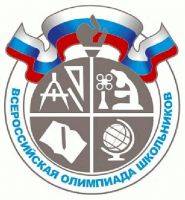 Шифр                                                                                                 Номер заданияМаксимальный баллКоличество баллов, поученных участником олимпиады1  всего(30)2всего (16)3       3-всего  (20)4всего(34)Общий балл (100)Общий балл (100)Животные:12345    67Типы симметрии:Признаки:123456    7Органы:Характерные черты:  12345   6Половые клетки: